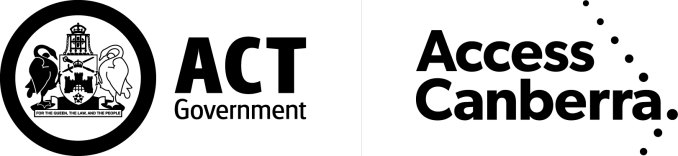 LAND TITLESACCESS CANBERRAChief Minister, Treasury and Economic Development DirectorateAPPLICATION TO AMEND/LODGE A PROGRESSIVE DEVELOPMENT FOR A 
COMMUNITY TITLE SCHEMELAND TITLESACCESS CANBERRAChief Minister, Treasury and Economic Development DirectorateAPPLICATION TO AMEND/LODGE A PROGRESSIVE DEVELOPMENT FOR A 
COMMUNITY TITLE SCHEMELand Titles Act 1925IMPORTANT INFORMATIONThis form is to be used to lodge an application to register a court order under the Land Titles Act 1925 (the Act).  You can access the Act at www.legislation.act.gov.au.  You may also obtain further information and forms at www.act.gov.au/accesscbr.PRIVACY INFORMATIONThe Act authorises the Registrar-General to collect the personal information required by this form for the purposes of issuing a registration under the Act.  The Registrar-General prevents any unreasonable intrusion into a person’s privacy in accordance with the Information Privacy Act 2014. The Registrar-General provides identifiable information to law enforcement and other Directorates that have legal authority to request information under prescribed circumstances.These agencies may also use this information to prepare and sell property sales reports to commercial organisations concerned with the development, sale or marketing of land.INSTRUCTIONS FOR COMPLETIONThe certificate of title for the common property and each affected parcel is required for lodgement.All information should be typed or clearly printed.  If completing this form by hand please use a solid black pen only.This office will not accept lodgement of this form if it is not completed in full.Any alteration to information provided on this form must be struck through with a black pen.  Substitute information must be clear and all parties must sign in the margin.  Do not use correction fluid or tape.Ensure all required documents are attached.Execution by:A Natural Person – Should be witnessed by an adult person who is not a party to the document.Attorney – if this document is executed by an Attorney pursuant to a registered power of attorney, it must set out the full name of the attorney and the form of execution must indicate the source of his/her authority e.g. “AB by his/her attorney XY pursuant to Power of Attorney ACT Registration No…… of which he/she has no notice of revocation”.  (This execution requires a witness).Corporation – Section 127 of the Corporations Act provides that a company may now validly execute a document with or without using a Common Seal if the document is signed by:Two directors of the company;A director and a secretary of the company; orWhere the company is a proprietary company and has a sole director who is also the sole company secretary, that director must state sole director. (No witness is required for this execution).LAND TITLESACCESS CANBERRAChief Minister, Treasury and Economic Development DirectorateAPPLICATION TO AMEND/LODGE A PROGRESSIVE DEVELOPMENT FOR A 
COMMUNITY TITLE SCHEMELAND TITLESACCESS CANBERRAChief Minister, Treasury and Economic Development DirectorateAPPLICATION TO AMEND/LODGE A PROGRESSIVE DEVELOPMENT FOR A 
COMMUNITY TITLE SCHEMELand Titles Act 1925Land Titles Act 1925LODGING PARTY DETAILSLODGING PARTY DETAILSLODGING PARTY DETAILSNameEmail AddressContact Telephone NumberIS THIS A PROGRESSIVE DEVELOPMENT?IS THIS A PROGRESSIVE DEVELOPMENT? YES NOCOMMUNITY TITLE SCHEME DETAILSCOMMUNITY TITLE SCHEME DETAILSScheme NumberVolume and Folio Details of 
Existing Common Property TitlesPROGRESSIVE DEVELOPMENT DETAILSPROGRESSIVE DEVELOPMENT DETAILSList the Stage Numberbeing submitted with this application
(ie. 1 of 3)List the total number of stagesin this Community Title Scheme
(ie. 3)ADDITIONAL TITLE AND LAND DETAILS PROPOSED AS COMMON PROPERTYADDITIONAL TITLE AND LAND DETAILS PROPOSED AS COMMON PROPERTYADDITIONAL TITLE AND LAND DETAILS PROPOSED AS COMMON PROPERTYADDITIONAL TITLE AND LAND DETAILS PROPOSED AS COMMON PROPERTYADDITIONAL TITLE AND LAND DETAILS PROPOSED AS COMMON PROPERTYVolume & FolioDistrict/DivisionSectionBlockLotTITLE AND LAND DETAILS NOT BEING COMMON PROPERTY TO BE REMOVED, IF ANYTITLE AND LAND DETAILS NOT BEING COMMON PROPERTY TO BE REMOVED, IF ANYTITLE AND LAND DETAILS NOT BEING COMMON PROPERTY TO BE REMOVED, IF ANYTITLE AND LAND DETAILS NOT BEING COMMON PROPERTY TO BE REMOVED, IF ANYTITLE AND LAND DETAILS NOT BEING COMMON PROPERTY TO BE REMOVED, IF ANYVolume & FolioDistrict/DivisionSectionBlockLotTITLE AND LAND DETAILS NOT BEING PROPOSED AS COMMON PROPERTYTITLE AND LAND DETAILS NOT BEING PROPOSED AS COMMON PROPERTYTITLE AND LAND DETAILS NOT BEING PROPOSED AS COMMON PROPERTYTITLE AND LAND DETAILS NOT BEING PROPOSED AS COMMON PROPERTYTITLE AND LAND DETAILS NOT BEING PROPOSED AS COMMON PROPERTYTITLE AND LAND DETAILS NOT BEING PROPOSED AS COMMON PROPERTYTITLE AND LAND DETAILS NOT BEING PROPOSED AS COMMON PROPERTYVolume & FolioDistrict/DivisionSectionBlockUnit EntitlementDOCUMENTS TO BE ATTACHED FOR A PROGRESSIVE DEVELOPMENT SCHEME1. Progressive Development Site Plan for Community Title clearly indicating the parcels situated in this stage;2. Authorisation from the Planning and Land Authority;3. Certificates of title to any land not formerly within, or being removed from, the scheme; and,4. An updated Lot Entitlement Schedule.DOCUMENTS TO BE ATTACHED TO AMEND A SCHEME1. The proposed scheme as amended, indicating the amendments;2. Authorisation from the Planning and Land Authority;3. Certificates of title to any land not formerly within, or being removed from, the scheme; and,4. An updated Lot Entitlement Schedule.DEVELOPER’S/ BODY CORPORATE’S EXECUTIONDEVELOPER’S/ BODY CORPORATE’S EXECUTIONName of developer/body corporateSignature or common seal of developer/body corporateDated -      Full name of witness (if required)Signature of witness (if required)Dated -      OFFICE USE ONLYOFFICE USE ONLYOFFICE USE ONLYOFFICE USE ONLYLodged byCertificate of title lodgedData entered byCertificates attached to titleRegistered byAttachments / AnnexuresRegistration dateProduction number